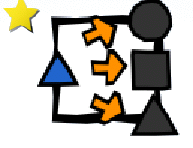 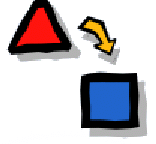 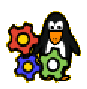 CLICK: GOALS:  To develop the observation skill of shapes.  CONTEXTUALIZATION: To go out side of the class, under the sun and observe the shade of the objects and people.  The kids can do the objects contour on the ground.HOW TO PLAY: Drag and drop the shapes in the respective shades. 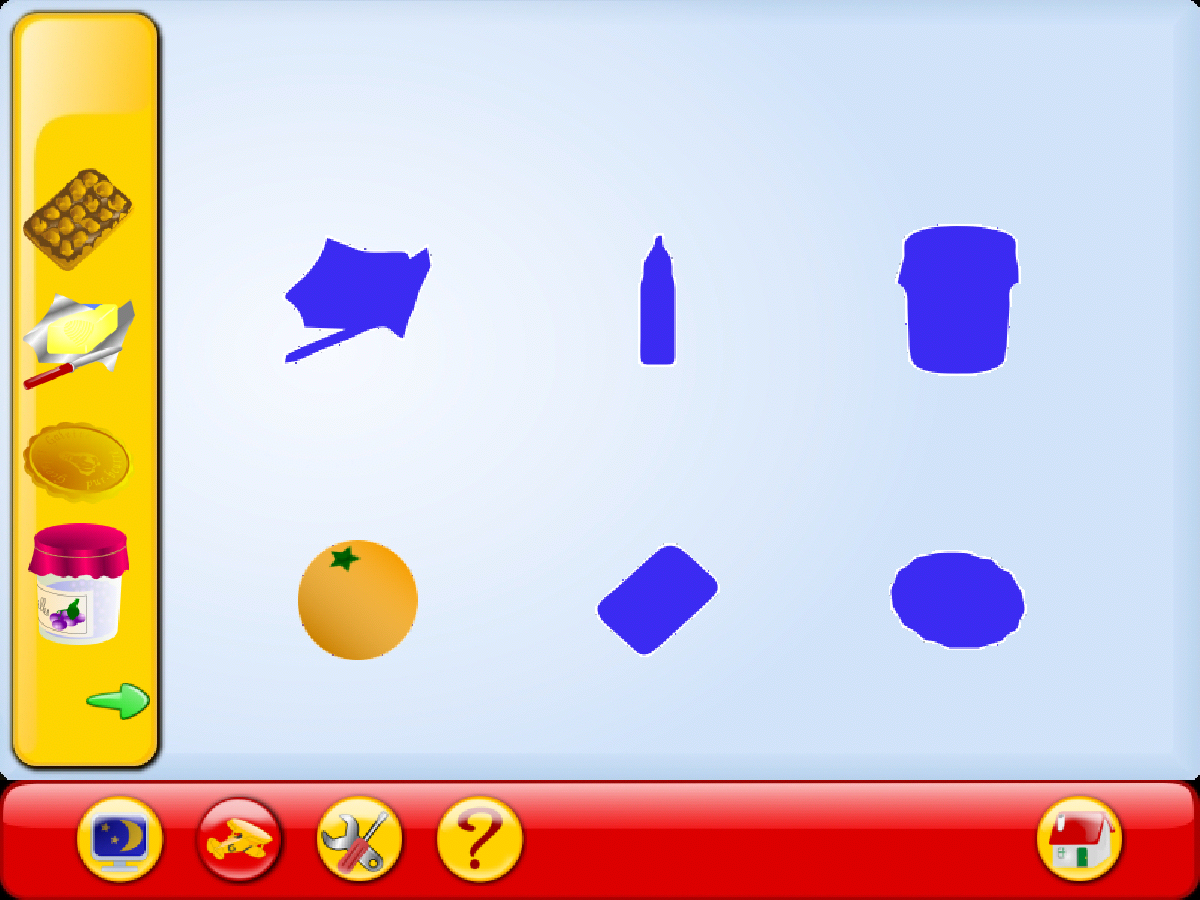 